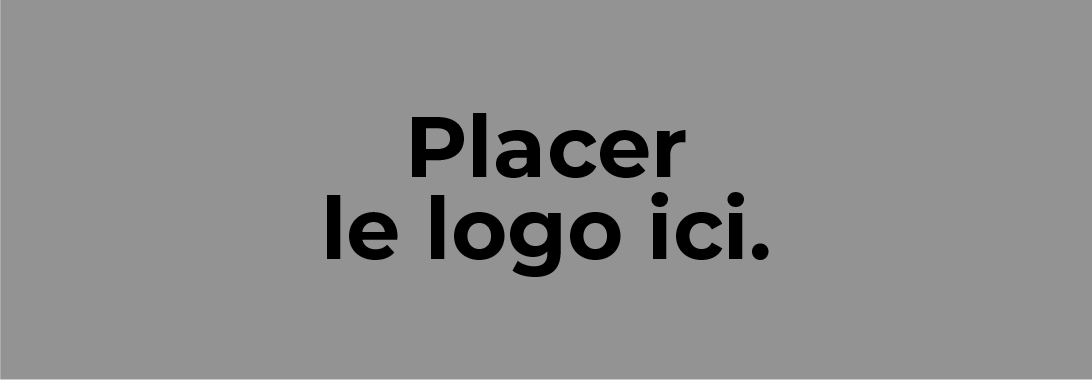 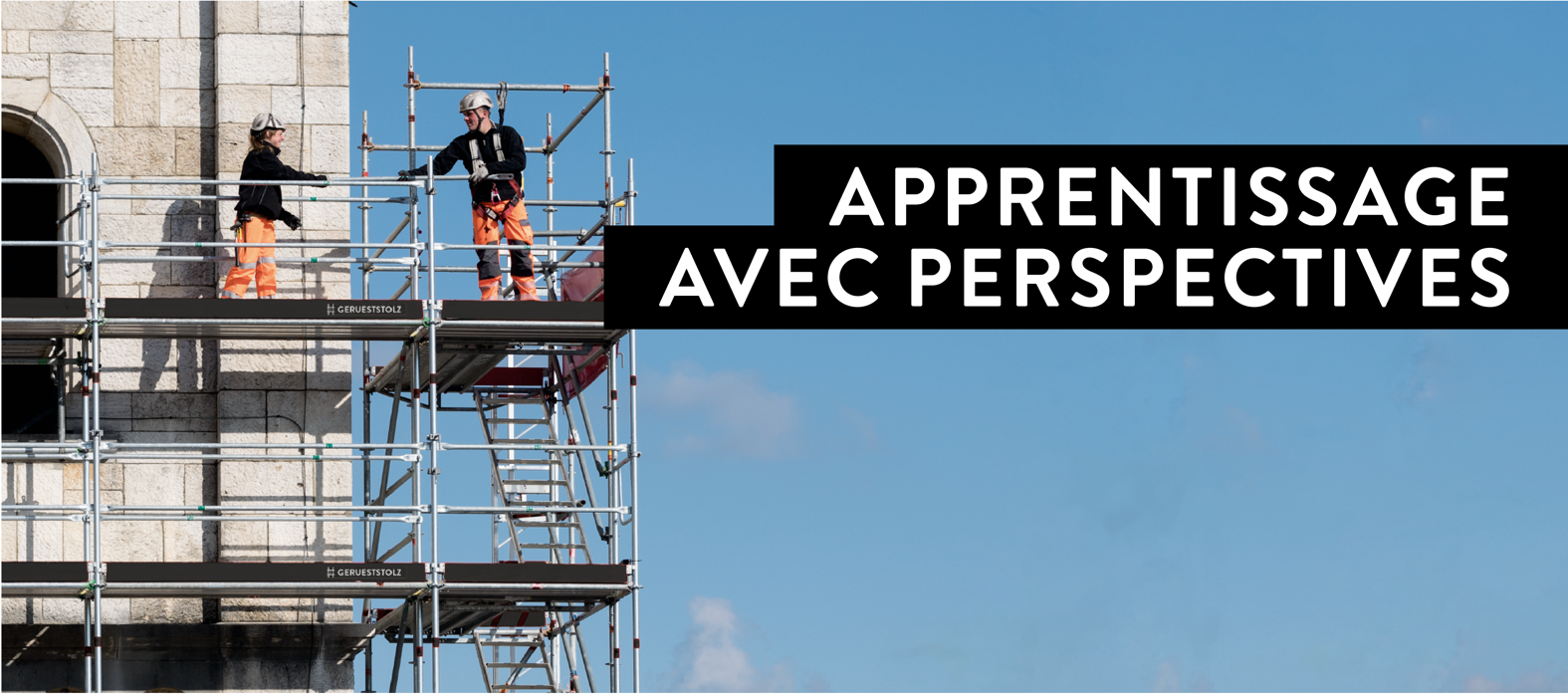 chez nom de l'entreprise, lieu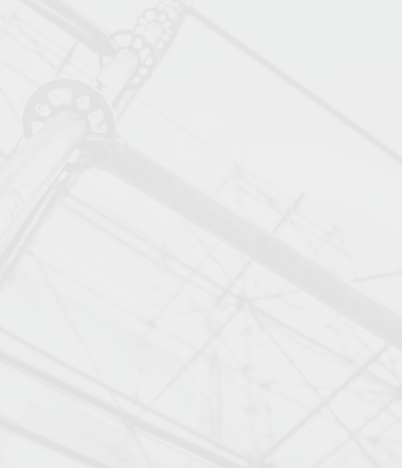 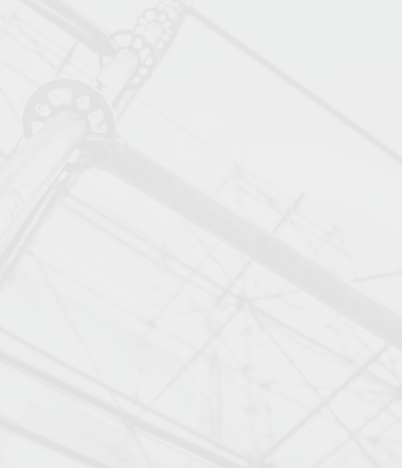 Activités dans le domaine de la construction d'échafaudages–	Planification précise des commandes, de la réception à la facturation finale–	Calculs de la statique, des charges de vent, de l'utilisation des matériaux et de solutions spéciales–	Planification des constructions concrètes d'échafaudages–	Concertation avec les architectes, les chefs de chantier et les maîtres d'ouvrage–	Logistique de stockage, logistique de transport, planification des travaux, déploiement de la main-d'œuvre, des matériaux et des véhicules–	Montage des échafaudages, montage et démontage, applications spéciales–	Prise en compte des aspects de sécurité, respect des obligations légales, planification et contrôle de la sécuritéExigences pour les monteurs d'échafaudages–	Fiabilité et sens des responsabilités–	Aptitude à travailler en équipe–	Habileté, forme physique, courage et absence de vertige–	Habileté manuelle et capacité d'improvisation–	Capacité à se représenter l'espace, à penser en chiffres–	Plaisir à travailler en plein air–	Qualités pratiquesVotre candidatureVeuillez envoyer votre dossier de candidature complet à : Entreprise d'échafaudage, personne de contact, rue, lieu ou par e-mail à info@entreprise.ch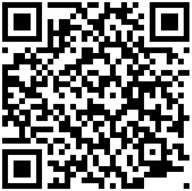 Pour toute question, <Monsieur/Madame Personne de contact> se tient à votre disposition au numéro de téléphone +41 00 123 45 67.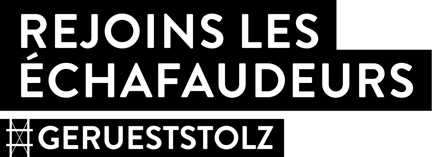 